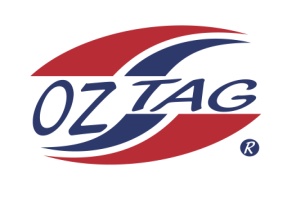 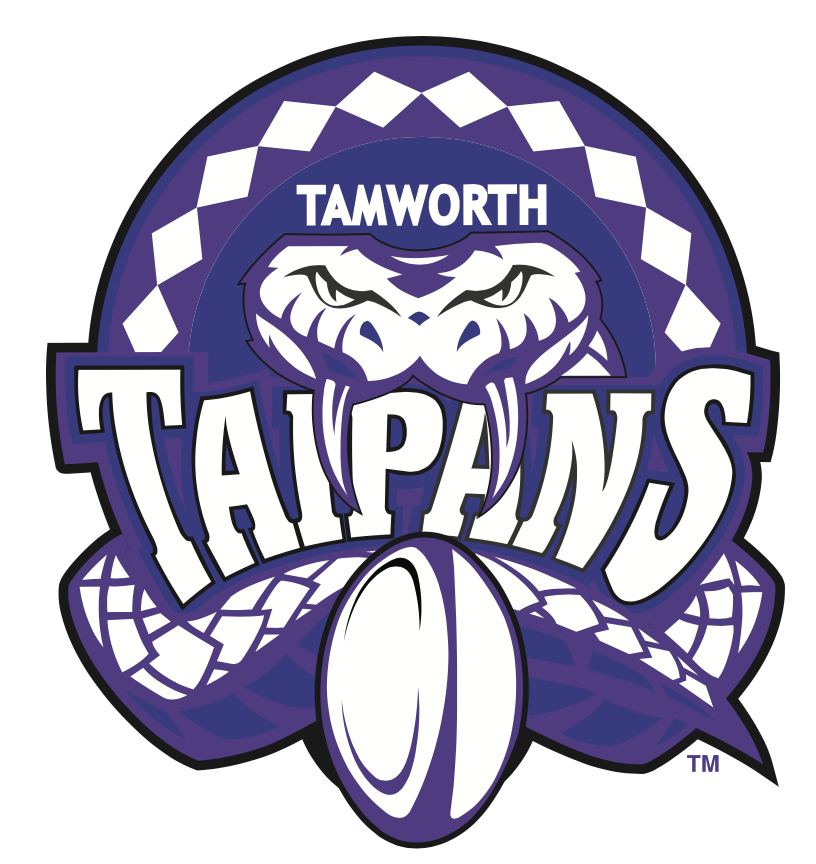 Congratulations to the following players selected in the Tamworth Taipans 13 Boys Junior Oztag Representative TEAM for 2020.IMPORTANT INFORMATIONCoach:		Adam SingleManager:	Skye SingleCongratulations, you have been selected in the Taipans Junior Oztag Representative TEAM to represent at the 2020 NSW Junior State Cup from Friday 7th Feb – 9th Feb to be held at Coffs Harbour.All players MUST pay the balance of fees, $180 ONLINE or to the manager using the Active Kids Voucher and cash by Sunday December 1st.Complete the Rep Player package (print off website), and submit by Sunday Dec 1st..Shadow Players and players not selected are encouraged to continue to attend training for skill development.Compulsory trainings are held each Sunday morning in Term 4. All players are expected to attend all training sessions scheduled. Coaches may decide to add an additional training through the week closer to the tournament.See ‘State Cup’ tab for further details on the website, www.tamworthjunioroztag.com.auBOYS 13BEARDJoshBURNETTHughCROWELLHarryDALEYBillyDIETRICHLeifEATHERArchieGILLHarryGREENNickMCILVEENTobyPANTONFletcherPEARSONSethSINGLECobySIPPELDeaganTOOLEJackTURNEROscarWALSHBryceShadow Players1.Bradley Cruickshank  2. Ryan Rankin3. Kyan Martin 4.Harrison Shaw